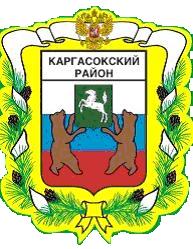 МУНИЦИПАЛЬНОЕ ОБРАЗОВАНИЕ «Каргасокский район»ТОМСКАЯ ОБЛАСТЬДУМА КАРГАСОКСКОГО РАЙОНАВ целях реализации Федерального закона от 21.07.2014 № 212-ФЗ «Об основах общественного контроля в Российской Федерации», а также положений Федерального закона от 05.04.2013 № 44-ФЗ «О контрактной системе в сфере закупок товаров, работ, услуг для обеспечения государственных и муниципальных нужд» Дума Каргасокского района постановляет:1.Утвердить Положение об Общественном совете при Думе Каргасокского района согласно приложению к настоящему распоряжению.2.Настоящее распоряжение вступает в силу со дня официального опубликования.Председатель Думы Каргасокского района                             В.В.БрагинУТВЕРЖДЕНОраспоряжением Думы Каргасокского районаот __.06.2016 № ___Приложение  Положение об Общественном совете при Думе Каргасокского района Общие положенияНастоящее положение принято в соответствии с требованиями Федерального закона от 05.04.2013 №44-ФЗ «О контрактной системе в сфере закупок товаров, работ, услуг для обеспечения государственных и муниципальных нужд» и Федеральным законом от 21.07.2014 №212-ФЗ «Об основах общественного контроля в Российской Федерации», в целях участия общественности в планировании закупок и взаимодействия органов местного самоуправления муниципального образования «Каргасокский район», их структурных подразделений, имеющих статус юридического лица (далее – органы местного самоуправления) с общественными объединениями и иными некоммерческими организациями для реализации принципов контрактной системы в сфере закупок. Общественный совет является совещательным и консультативным органом, обеспечивающим всестороннее и оперативное взаимодействие Думы Каргасокского района (органа местного самоуправления)  с общественными объединениями и некоммерческими организациями, осуществляющими свою деятельность на территории Каргасокского района, за исключением организаций, учредителем которых является муниципальное образование «Каргасокский район», профессиональными объединениями, действующими на территории Каргасокского района, собраниями трудовых коллективов организаций, осуществляющих деятельность на территории Каргасокского района (далее - собрание трудового коллектива), инициативными группами граждан, постоянно проживающих на территории Каргасокского района, по вопросам контрактной системы в сфере закупок.Общественный совет осуществляет свою деятельность на общественных началах и не обладает правами юридического лица.Общественный совет осуществляет свою деятельность на непостоянной основе.Деятельность Общественного совета основывается на принципах добровольности, равноправия и законности.В своей деятельности Общественный совет руководствуется Конституцией Российской Федерации, федеральными законами, иными нормативными правовыми актами Российской Федерации, законами Томской области, иными нормативными правовыми актами Томской области, Уставом муниципального образования «Каргасокский район», иными нормативными правовыми актами муниципального образования «Каргасокский район», а также настоящим Положением.Положение об Общественном совете, состав Общественного совета, а также изменения и дополнения к ним утверждаются распоряжением Думы Каргасокского района.Цели и задачи Общественного советаЦелями Общественного совета являются:привлечение граждан, общественных объединений и некоммерческих организаций, осуществляющих свою деятельность на территории Каргасокского района, за исключением организаций, учредителем которых является муниципальное образование «Каргасокский район», к реализации мер по решению вопросов контрактной системы в сфере закупок; осуществление общественного контроля в сфере закупок; обеспечение учета общественного мнения, предложений и рекомендаций граждан, общественных объединений и некоммерческих организаций, осуществляющих свою деятельность на территории Каргасокского района, за исключением организаций, учредителем которых является муниципальное образование «Каргасокский район» при принятии решений Думой Каргасокского района по вопросам контрактной системы в сфере закупок; содействие развитию и совершенствованию контрактной системы в сфере закупок.Задачами Общественного совета являются:инициирование обсуждения и разработки нормативных правовых актов органов местного самоуправления;обсуждение принимаемых органами местного самоуправления решений по вопросам контрактной системы в сфере закупок;обеспечение прозрачности и открытости деятельности Думы Каргасокского района по вопросам контрактной системы в сфере закупок; предупреждение и выявление нарушений требований законодательства Российской Федерации и иных нормативных правовых актов о контрактной системе в сфере закупок.Формирование и состав Общественного советаОсновными принципами формирования Общественного совета являются:добровольность участия в формировании Общественного совета;равноправие всех членов Общественного совета;невмешательство органов местного самоуправления в процесс выдвижения кандидатов в члены Общественного совета;обеспечение открытости и прозрачности по вопросам контрактной системы в сфере закупок.В состав Общественного совета могут входить граждане, достигшие восемнадцатилетнего возраста и постоянно проживающие на территории Каргасокского района.В состав Общественного совета не могут входить лица, замещающие государственные должности Российской Федерации и субъектов Российской Федерации, должности государственной службы Российской Федерации и субъектов Российской Федерации, и лица, замещающие муниципальные должности и должности муниципальной службы.Правом выдвижения кандидатов в члены Общественного совета обладают:Председатель Думы Каргасокского района;общественные объединения и некоммерческие организации, осуществляющие свою деятельность на территории Каргасокского района, за исключением организаций, учредителем которых является муниципальное образование «Каргасокский район»;профессиональные объединения, действующие на территории Каргасокского района;собрания трудовых коллективов;инициативные группы граждан, постоянно проживающих на территории Каргасокского района.Общественный совет формируется в следующем порядке:Председатель Думы Каргасокского района, инициативные группы граждан постоянно проживающих на территории Каргасокского района, вправе предложить не более одной кандидатуры из граждан Российской Федерации, проживающих на территории Каргасокского района и соответствующих не менее чем одному из критериев, установленных пунктом 3.6 настоящего Положения.Общественное объединение и некоммерческая организация, осуществляющие свою деятельность на территории Каргасокского района, за исключением организаций, учредителем которых является муниципальное образование «Каргасокский район», профессиональное объединение, действующее на территории Каргасокского района, собрание трудового коллектива вправе предложить не более одной кандидатуры в Общественный совет из числа членов этого общественного объединения, некоммерческой организации, профессионального объединения или собрания трудового коллектива. Общественное объединение и некоммерческая организация, осуществляющие свою деятельность на территории Каргасокского района, за исключением организаций, учредителем которых является муниципальное образование «Каргасокский район», профессиональное объединение, действующее на территории Каргасокского района, собрание трудового коллектива вправе предложить не более одной кандидатуры из граждан Российской Федерации, проживающих на территории Каргасокского района, и, соответствующих не менее чем одному из критериев, установленных пунктом 3.6  настоящего Положения. Кандидаты, выдвигаемые в состав Общественного совета в соответствии с пунктом 3.5 настоящего Положения, должны соответствовать не менее чем одному из следующих критериев:- граждане Российской Федерации, имеющие заслуги перед государством и обществом в различных сферах деятельности;- граждане Российской Федерации, имеющие профессиональный опыт в сфере предпринимательской деятельности не менее 2 лет;- граждане Российской Федерации, имеющие опыт муниципального управления не менее 4 лет.Общественный совет формируется в составе не менее 5 человек.Информационное сообщение о формировании состава Общественного совета публикуется в районной газете «Северная правда» и на официальном сайте Администрации Каргасокского района (www.kargasok.ru) в информационно-телекоммуникационной сети «Интернет». Днем инициирования процедуры формирования состава Общественного совета является день размещения (опубликования) последнего из указанных в настоящем пункте информационных сообщений.Общественное объединение и некоммерческая организация, осуществляющие свою деятельность на территории Каргасокского района, за исключением организаций, учредителем которых является муниципальное образование «Каргасокский район», профессиональное объединение, действующее на территории Каргасокского района, изъявляющие желание выдвинуть своего кандидата в Общественный совет в течение 10 рабочих дней со дня инициирования процедуры формирования состава Общественного совета направляют Председателю Думы Каргасокского района заявление о рассмотрении кандидатуры для включения своего кандидата в состав Общественного совета, оформленное решением руководящего коллегиального органа организации.К заявлению прикладывается копия свидетельства о государственной регистрации организации, решение полномочного в соответствии с уставом организации органа о выдвижении кандидата в члены Общественного совета, сведения о кандидате, письменное согласие кандидата на участие в работе Общественного совета, письменное согласие кандидата на обработку Думой Каргасокского района его персональных данных (согласно приложения к настоящему Положению), а также документы, подтверждающие отсутствие оснований, указанных в пункте 3.3. настоящего Положения и препятствующих включению гражданина в состав Общественного совета (копия трудовой книжки). Общественное объединение и некоммерческая организация, осуществляющие свою деятельность на территории Каргасокского района, за исключением организаций, учредителем которых является муниципальное образование «Каргасокский район», профессиональное объединение, действующее на территории Каргасокского района, изъявляющие желание выдвинуть в кандидаты Общественного совета из числа граждан Российской Федерации, проживающих на территории Каргасокского района, в течение 10 рабочих дней со дня инициирования процедуры формирования состава Общественного совета направляет Председателю Думы Каргасокского района заявление о рассмотрении кандидатуры для включения ее в состав Общественного совета, оформленное решением руководящего коллегиального органа организации, письменное согласие кандидата на участие в работе Общественного совета, письменное согласие кандидата на обработку Думой Каргасокского района его персональных данных (согласно приложения к настоящему Положению), а также документы, подтверждающие отсутствие оснований, указанных в пункте 3.3. настоящего Положения и препятствующих включению гражданина в состав Общественного совета (копия трудовой книжки).Собрания трудовых коллективов, инициативные группы граждан, выдвигающие кандидатов в члены Общественного совета, в течение 10 рабочих дней со дня инициирования процедуры формирования состава Общественного совета предоставляют протокол собрания, содержащий фамилию, имя, отчество кандидата, сведения о кандидате, о его заслугах перед государством и обществом, профессиональном опыте, письменное согласие кандидата на участие в работе Общественного совета, письменное согласие кандидата на обработку Думой Каргасокского района его персональных данных (согласно приложения к настоящему Положению), а также документы, подтверждающие отсутствие оснований, указанных в пункте 3.3. настоящего Положения и препятствующих включению гражданина в состав Общественного совета (копия трудовой книжки).Председатель Думы Каргасокского района в течение 5 дней со дня инициирования процедуры формирования состава Общественного совета в соответствии с абзацем 2 пункта 3.5 настоящего Положения предлагает гражданам Российской Федерации, проживающим на территории Каргасокского района, путем направления им писем войти в состав Общественного совета. Граждане, получившие предложение войти в состав Общественного совета, в течение 5 дней письменно уведомляют Председателя Думы Каргасокского района о своем согласии либо отказе войти в состав Общественного совета.Председатель Думы Каргасокского района в течение 5 дней со дня истечения срока для подачи предложений, установленного пунктами 3.9. – 3.11. настоящего Положения по результатам поступивших предложений от общественных объединений, некоммерческих организаций, профессиональных объединений, собраний трудовых коллективов, инициативных групп граждан, а также письменных согласий граждан Российской Федерации, проживающих на территории Каргасокского района, войти в состав Общественного совета, формирует состав Общественного совета.Права и обязанности членов Общественного совета4.1. Член Общественного совета имеет право: 1) участвовать во всех мероприятиях, проводимых Общественным советом, вносить предложения по повестке дня заседаний и рекомендации по улучшению работы Общественного совета; 2)  вносить свои предложения по улучшению взаимодействия общественных объединений, некоммерческих организаций с органами местного самоуправления, высказывать свое мнение по обсуждаемым проблемам; 3) принимать участие в голосовании с правом решающего голоса. 4.2.  Член Общественного совета обязан: 1) руководствоваться принципами законности, беспристрастности и справедливости; 2) не допускать высказываний, заявлений, обращений от имени Общественного совета, не будучи на то ими уполномоченным; 4) своевременно и добросовестно выполнять решения Общественного совета, способствовать реализации данных решений.Организация деятельности Общественного совета В состав Общественного совета входят председатель Общественного совета, секретарь Общественного совета и члены Общественного совета.Председатель и секретарь Общественного совета избираются Общественным советом из своего состава. Кандидатуры председателя и секретаря Общественного совета вправе выдвигать члены Общественного совета. Председатель и секретарь Общественного совета избираются на первом заседании Общественного совета открытым голосованием простым большинством голосов.Председатель Общественного совета осуществляет руководство его деятельностью, председательствует на его заседаниях и представляет Общественный совет во взаимоотношениях с государственными органами, органами местного самоуправления, организациями и гражданами.Секретарь Общественного совета организует подготовку заседаний Общественного совета, ведет протоколы его заседаний.5.4. В случае отсутствия председателя и (или) секретаря Общественного совета их обязанности исполняют члены Общественного совета, уполномоченные председателем Общественного совета, либо, в случае невозможности принятия ими соответствующего решения, избранные Общественным советом из своего состава.5.5. Все члены Общественного совета участвуют в его деятельности на общественных началах.5.6. Основной формой деятельности Общественного совета является заседание.Заседания Общественного совета проводятся по мере необходимости.Заседания Общественного совета созываются его председателем по своей инициативе, по предложению Председателя Думы Каргасокского района либо по требованию не менее чем половины членов Совета.5.7. Проект повестки дня заседания Общественного совета формируется председателем Общественного совета по предложению членов Общественного совета либо Председателя Думы Каргасокского района.5.8. Члены Общественного совета информируются секретарем Общественного совета о дате, времени и месте проведения заседания в письменной или устной форме не позднее чем за 3 дня до дня заседания.5.9. Рассмотрение вопросов и принятие решений по ним допускается только на заседаниях Общественного совета.Порядок проведения заседаний Общественного совета определяется его председателем.Заседание Общественного совета считается правомочным, если в нем участвует более половины от общего числа его членов.5.10. Решения Общественного совета принимаются большинством голосов от числа членов совета, участвующих в заседании. В случае равенства голосов решающим является голос председателя Общественного совета.5.11. Решения Общественного совета закрепляются в протоколе заседания Общественного совета, который подписывается всеми присутствующими его членами. 5.12. В протоколе заседания Общественного совета указываются:дата и место проведения заседания Общественного совета;утвержденная повестка дня заседания Общественного совета;фамилии, имена, отчества, участвовавших в заседании членов Общественного совета и иных приглашенных лиц;принятые решения по вопросам повестки дня заседания Общественного совета;по вопросам контрактной системы в сфере закупок одно из принятых решений:а) о необходимости доработки проекта правового акта;б) о возможности принятия правового акта.5.13. Протоколы заседаний Общественного совета хранятся в Думе  Каргасокского района в течение 3 лет.Полномочия Общественного советаОбщественный совет:запрашивает необходимую информацию и материалы по вопросам своей компетенции от органов местного самоуправления, общественных объединений и некоммерческих организаций, предприятий, организаций, учреждений, независимо от формы собственности, осуществляющих свою деятельность на территории Каргасокского района. принимает решение о привлечении к работе Общественного совета общественных объединений и иных объединений граждан, зарегистрированных на территории района, представители которых не вошли в его состав; приглашает на заседания Общественного совета представителей государственных органов, органов местного самоуправления, предприятий, организаций, учреждений, независимо от форм собственности и ведомственной подчиненности, осуществляющих свою деятельность на территории Каргасокского района;принимает решения, которые носят рекомендательный характер для органов и должностных лиц местного самоуправления; подготавливает предложения по совершенствованию законодательства Российской Федерации о контрактной системе в сфере закупок;создает рабочие группы и комиссии для рассмотрения вопросов, относящихся к компетенции Общественного совета, осуществляет иные действия в соответствии с законодательством, направленные на реализацию собственных полномочий;принимает участие в обсуждении проектов муниципальных нормативных правовых актов в целях общественного контроля в соответствии с положениями Федерального закона от 05.04.2013 №44-ФЗ «О контрактной системе в сфере закупок товаров, работ, услуг для обеспечения государственных и муниципальных нужд»;осуществляет общественный контроль в соответствии с Федеральным законом от 21.07.2014 № 212-ФЗ «Об основах общественного контроля в Российской Федерации»;осуществляет общественный контроль в соответствии с положениями Федерального закона от 05.04.2013 №44-ФЗ «О контрактной системе в сфере закупок товаров, работ, услуг для обеспечения государственных и муниципальных нужд».Приложение к Положению об Общественном советеВ Думу Каргасокского района_____________________________ Ф.И.О.  (субъекта персональных данных) _____________________________ адрес, где зарегистрирован субъект персональных данных _____________________________ номер основного документа, удостоверяющего его личность _____________________________ дата выдачи указанного документа _____________________________ наименование органа, выдавшего документ Согласие на обработку персональных данных, а также передачу третьей стороне, получение персональных данных у третьей стороны         В соответствии со ст. 9 Федерального закона от 27.07.2006 № 152-ФЗ «О персональных данных» Я, ___________________________________, даю согласие Думе Каргасокского района на автоматизированную, а также без использования средств автоматизации обработку моих персональных данных, включающих:фамилию, имя, отчество; дату рождения; место рождения; пол; гражданство; сведения о наличии специальных знаний, профессии (специальности); паспортные данные (данные иного документа, удостоверяющего личность); адрес места жительства, дата регистрации по месту жительства; номера контактных телефонов; сведения, включенные в трудовую книжку.Настоящим согласием Думе Каргасокского района предоставляется право передавать указанные выше персональные данные любой третьей стороне по усмотрению Думы Каргасокского района, а так же публиковать (обнародовать) их в средствах массовой информации, иных открытых источниках информации, в том числе размещать (передавать для размещения) в информационно-телекоммуникационной сети «Интернет».Настоящее согласие действует со дня его подписания до прекращения деятельности Думы Каргасокского района (ликвидация или реорганизация, за исключением реорганизации в форме преобразования).В случае отзыва согласия на обработку персональных данных Дума Каргасокского района вправе продолжить обработку персональных данных без согласия субъекта персональных данных при наличии оснований, указанных в п. 2-11 ч. 1 ст. 6, п. 2-9 ч. 2 ст. 10 и ч. 2 ст. 11 Федерального закона от 27.07.2006 года № 152-ФЗ «О персональных данных».С нормами Федерального закона от 27.07.2006 № 152-ФЗ «О персональных данных» ознакомлен. «___» ____________20___г.                                   _____________      ____________________                                                                                          (подпись)                   (расшифровка подписи)РАСПОРЯЖЕНИЕРАСПОРЯЖЕНИЕРАСПОРЯЖЕНИЕ27.06.2016 № 27с. Каргасокс. КаргасокОб утверждении Положения об Общественном совете при Думе Каргасокского района